СТЕПЕНИ ЗАЩИТЫ IP.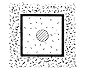 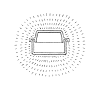 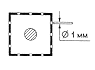 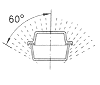 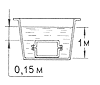 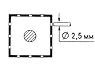 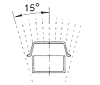 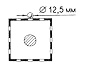 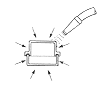 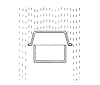 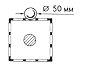 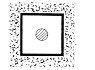 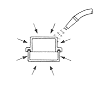 